Your recent request for information is replicated below, together with our response.We are currently investigating the installation of ground based solar panels to reduce our electricity bills and influence climate change. One of the things we need to take into account is the vulnerability of ground panels as opposed to roof mounted ones. Would it be possible for you to interrogate the crime recording system to indicate if there is any evidence to tell us whether or not this type of structure is the target of vandalism, malicious mischief or theft?Having considered your request in terms of the Act, I regret to inform you that I am unable to provide you with the information you have requested, as it would prove too costly to do so within the context of the fee regulations.  As you may be aware the current cost threshold is £600 and I estimate that it would cost well in excess of this amount to process your request. As such, and in terms of Section 16(4) of the Freedom of Information (Scotland) Act 2002 where Section 12(1) of the Act (Excessive Cost of Compliance) has been applied, this represents a refusal notice for the information sought.By way of explanation, it is not possible to search crime reports by the nature or type of property stolen/vandalised etc. Therefore each potentially relevant crime report would have to be examined to establish these specifics and whether relevant to your request. As such, this an exercise which I estimate would far exceed the cost limit set out in the Fees Regulations.You can access our published crime statistics on our website:  How we are performing - Police ScotlandIf you require any further assistance please contact us quoting the reference above.You can request a review of this response within the next 40 working days by email or by letter (Information Management - FOI, Police Scotland, Clyde Gateway, 2 French Street, Dalmarnock, G40 4EH).  Requests must include the reason for your dissatisfaction.If you remain dissatisfied following our review response, you can appeal to the Office of the Scottish Information Commissioner (OSIC) within 6 months - online, by email or by letter (OSIC, Kinburn Castle, Doubledykes Road, St Andrews, KY16 9DS).Following an OSIC appeal, you can appeal to the Court of Session on a point of law only. This response will be added to our Disclosure Log in seven days' time.Every effort has been taken to ensure our response is as accessible as possible. If you require this response to be provided in an alternative format, please let us know.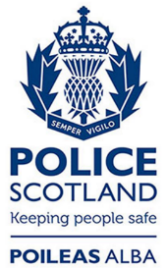 Freedom of Information ResponseOur reference:  FOI 23-1256Responded to:  30 May 2023